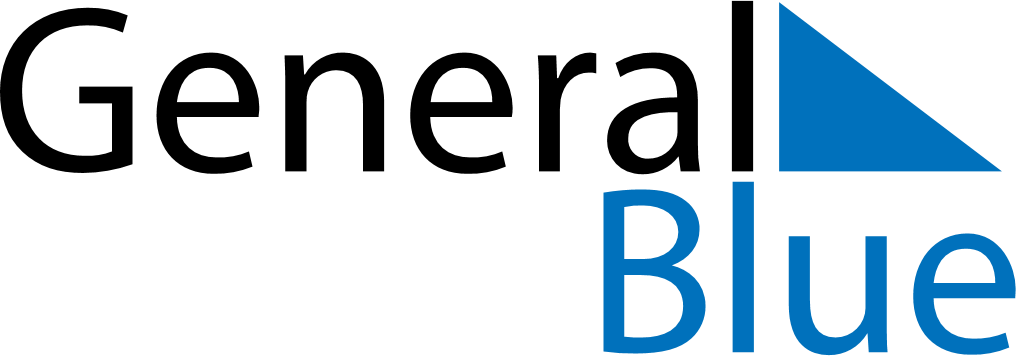 Daily PlannerMay 23, 2022 - May 29, 2022Daily PlannerMay 23, 2022 - May 29, 2022Daily PlannerMay 23, 2022 - May 29, 2022Daily PlannerMay 23, 2022 - May 29, 2022Daily PlannerMay 23, 2022 - May 29, 2022Daily PlannerMay 23, 2022 - May 29, 2022Daily Planner MondayMay 23TuesdayMay 24WednesdayMay 25ThursdayMay 26FridayMay 27 SaturdayMay 28 SundayMay 29MorningAfternoonEvening